Приложение к приказу главного управления образования от ____________ №_______Положение открытого муниципального конкурса технического моделирования для младших школьников образовательных организаций города Красноярска
 «ТИКО – классный конкурс»Общие положенияНастоящее Положение определяет порядок организации и проведения открытого муниципального конкурса технического моделирования для младших школьников образовательных организаций города Красноярска «ТИКО – классный конкурс» (далее - «конкурс «ТИКО»), его организационное и методическое обеспечение, порядок участия в мероприятии, требования к работам участников, определение победителей и призёров.Конкурс «ТИКО» имеет научно-познавательное направление. Он соответствует целям и задачам подготовки обучающихся г. Красноярска к интеллектуальным соревнованиям в области технического моделирования и конструирования.Организатором конкурса является муниципальное автономное образовательное учреждение дополнительного образования «Медиа-Мастерская» г. Красноярска (далее - МАОУ ДО «Медиа-Мастерская»).Посредством проведения конкурса для обучающихся создаются условия, способствующие формированию, развитию и укреплению познавательного интереса младших школьников:− стремление научиться решать задачи по конструированию− максимальная опора на активную мыслительную деятельность учащихся;− создание благоприятной эмоциональной атмосферы познавательной деятельности учащихся;− создание ситуации успеха, возможности предъявить свои достижения.Конкурс «ТИКО» проводится в соответствии с:	Федеральным законом №273-ФЗ «Об образовании в Российской Федерации» от 29 декабря 2012 г. 	Федеральным проектом «Успех каждого ребенка» (утв. президиумом Совета при Президенте Российской Федерации по стратегическому развитию и национальным проектам (протокол от 24.12.2018 № 16));Концепцией воспитания и социализации обучающихся города Красноярска на 2021-2025 гг., утвержденной приказом главного управления образования от 04.08.2021 № 314/п.Партнерами конкурса «ТИКО» являются: 	- ООО «Научно-производственное объединение «РАНТИС»; 	- КГБОУ ДО «Красноярский краевой Дворец пионеров»; 	- МБОУ ДО «Центр детского технического творчества» г. Канска.Цели и задачиЦель конкурса: поддержка и развитие интереса младших школьников к техническому творчеству,  популяризация технических профессий, точных наук.Задачи:−	способствовать развитию пространственного представления младших школьников через практические занятия с ТИКО – конструктором для объёмного моделирования.−	организовать приобщение к занятию инженерно-техническим творчеством.−	реализовать педагогические технологии, позволяющие выявить детей, одаренных в области технического и художественного моделирования.−	создать условия для вовлечения младших школьников в олимпиады и конкурсы технической направленности.Предполагаемый результатВыявление обучающихся г. Красноярска способных к инженерно-техническому творчеству (не менее 250 человек) и дальнейшая рекомендация их к развитию способностей.Популяризация интеллектуальных состязаний среди младших школьников и педагогов, повышение престижности данных состязаний; последующее вовлечение в состязания значительного количества обучающихся г. Красноярска.Демонстрация результатов учебно-проектной деятельности инженерно-технической направленности обучающихся начальной школы.УчастникиВ конкурсе «ТИКО» принимают участие обучающиеся начальных классов общеобразовательных учреждений г. Красноярска по параллелям 1-е, 2-е, 3-и, 4-е классы.Порядок и сроки реализацииКонкурс «ТИКО» проводится в 2 этапа: 1 этап (I и II туры) в дистанционном формате,  2-ой этап в очном формате.    1-ый этап: I тур – индивидуальное задание – с 28.01.2023 до 05.02.2023;            II тур – командный проект – с 30.01.2023 г. по 20.02.2023;2-ой этап – финал – 10.03.2023.Участие в I туре всех обучающихся класса является обязательным.Классный руководитель распечатывает задания I тура (Приложение № 4), обеспечивает выполнение задания участниками и высылает протокол (Приложение № 1) в МАОУ ДО «Медиа-Мастерская» по электронному адресу: konkurs21ln@mail.ru до 05.02.2023.Во II туре командой представляется композиция из объемных конструкций ТИКО. Задание и требования к проекту – можно посмотреть с 30.01.2023 на сайте «Виртуальная школа» КГБОУ ДО «Красноярский краевой Дворец пионеров» по ссылке https://vsch.ru/ в разделе «Конкурсы».Количество человек в команде 5. Количество заявленных команд – на усмотрение классного руководителя.Классный руководитель оформляет проект по заданию и высылает его в МАОУ ДО «Медиа-Мастерская» по электронному адресу: konkurs21ln@mail.ru до 20.02.2023.По результатам 1-го этапа производится отбор команд для участия во
2-ом этапе. Тема проекта и участники 2-ого этапа объявляются не позднее 28.02.2023. Также тему проекта можно посмотреть с 20.02.2023 на сайте «Виртуальная школа» КГБОУ ДО «Красноярский краевой Дворец пионеров» по ссылке https://vsch.ru/ в разделе «Конкурсы». Финал проводится по возрастным параллелям – 1-2, 3-4 классы на базе МАОУ ДО «Медиа-Мастерская» (адрес: пр-т. Мира, 46). Критерии оценки и подведение итоговКритерии оценки:I этап, I тур.Индивидуальное тестовое задание проверяется по готовым ключам. Ключи для проверки можно посмотреть с 30.01.2023 на сайте «Виртуальная школа» КГБОУ ДО «Красноярский краевой Дворец пионеров» по ссылке https://vsch.ru/ в разделе «Конкурсы».Задания оцениваются от 1 до 5 баллов. Всего 20 баллов.I этап, II тур.Работа оценивается по критериям: соответствие теме, количество объектов, целостность проекта, использование деталей ТИКО, сложность объектов, устойчивость объектов, описание проекта (Приложение № 3)− Оформление проекта. Первый лист должен содержать название проекта, состав команды, основные этапы работы над проектом. Внизу фотография членов команды с проектом. Второй лист должен содержать только большую фотографию проекта. Формат файла doc. или pdf. Имя файла должно отражать: город, школу, класс, команду, например:«Канск_лицей_1_2а_мечтатели.doc»− Содержание проекта: оцениваются: целостность проекта, использование фигур ТИКО, качество сборки, сложность, описание проекта.− II этапКоманда в течение 1,5 часов собирает объемную конструкцию на заданную тему. Критерии оценивания: соответствие теме, качество исполнения (количество объектов и сложность композиции, использование разнообразных видов деталей ТИКО, сложность конструкций, прочность конструкций), целостность проекта, оригинальность, функциональность, работа команды. (Приложение 3)Подведение итогов:Результаты I этапа:I тур – индивидуальное задание – результаты подводятся школьным жюри по предоставленным ключам; Ключи для проверки можно посмотреть с 30.01.2023 г. на сайте «Виртуальная школа» КГБОУ ДО «Красноярский краевой Дворец пионеров» по ссылке https://vsch.ru/ в разделе «Конкурсы».II тур – командный проект – результаты подводятся жюри;Результаты II этапа и награждение подводятся в день заключительных соревнований.Апелляция не предусмотрена, решение жюри окончательное и отмене не подлежит.Сертификаты учредителя конкурса командам-участникам направляются в электронном виде в адрес образовательных учреждений после завершения дистанционного тура.Победители и призеры – команды очного финального тура награждаются дипломами учредителя конкурса за 1, 2, 3 место и наборами ТИКО в каждой параллели (1-2, 3-4-е классы)Обеспечение финала конкурса «ТИКО – классный конкурс» производится ООО «Научно - производственное объединение «РАНТИС»».Педагоги, подготовившие победителей и призеров, награждаются благодарственными письмами учредителя конкурса.Экспертный совет (жюри)Членами жюри выступают педагоги МАОУ ДО «Медиа-Мастерская» 
(г. Красноярск) и МБУ ДО ЦДТТ (г. Канск).Организационный комитетМАОУ ДО «Медиа-Мастерская», г. Красноярск, МБУ ДО ЦДТТ, г. Канск.Контакты: Руленко Людмила Вадимовна, тел: 89082044821 Грудина Надежда Васильевна, тел: 89029257167Приложение № 1 к ПоложениюПротокол 1 этапаОткрытого муниципального конкурса «ТИКО – классный конкурс» Учебное заведение:_______________________________________________________Класс с литерой (например, 3а)_____________________________________________Дата проведения: ________________________________________________________Количество участников: ___________________________________________________Руководитель команды:___________________________________________________(фамилия, имя, отчество полностью)Эл.адрес руководителя:__________________________________________________________________________________________________Телефон руководителя:____________________________________________________Приложение № 2 к Положению Критерии оценивания второго тура дистанционного этапа открытого конкурса технического моделирования для младших школьников «ТИКО- классный конкурс»Приложение № 3 к Положению Критерии оценивания финального тура открытого конкурса технического моделирования для младших школьников «ТИКО - классный конкурс»Приложение № 4 к Положению «ТИКО - классный конкурс»Задание для 1 класса. НОВИЧКИ. 20 баллов«___» февраля  2023 _________________________ _____________________________                             Школа, класс                            Фамилия, ИмяКонструктор ТИКО состоит из многоугольников и предназначен для объемного моделирования.  Это  многоугольники ТИКО.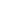 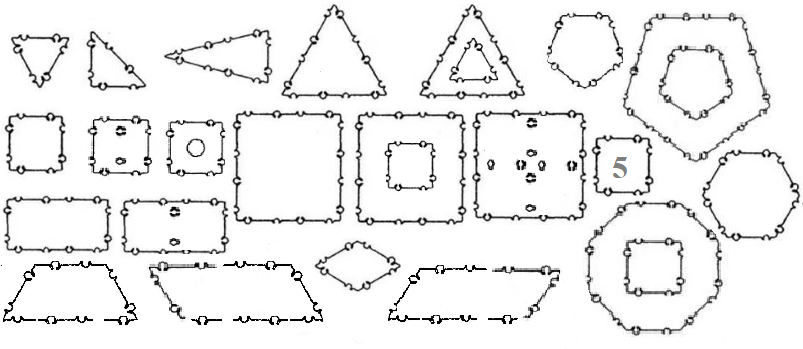 Из сколки видов ТИКО фигур состоит котик? ____ 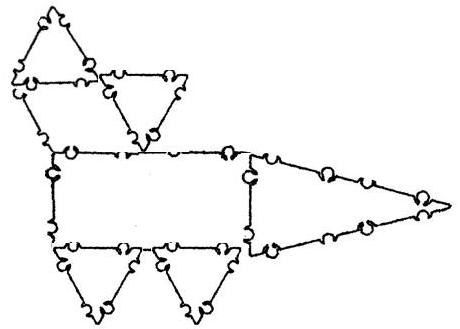 Можно ли собрать этого котика только из  треугольников ТИКО?Расчертите. Сколько треугольников  ТИКО понадобится?____Какой четырехугольник лишний? __________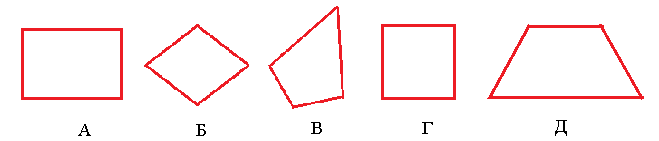 Это -----------------------------------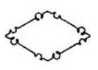 В каком варианте пять треугольников?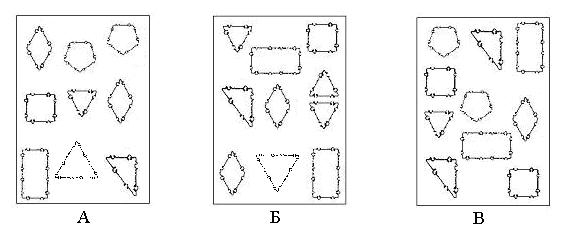 Из скольких маленьких квадратов можно собрать большой квадрат?______  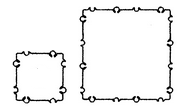 Назови  эту фигуру ТИКО  устно.  Сколько углов и сторон у этой фигуры. Каких фигур в ТИКО нет? 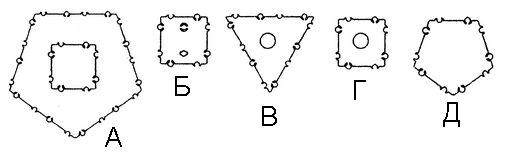 Раскрась все многоугольники из конструктора ТИКО 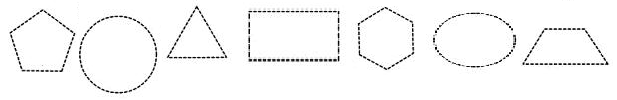 «ТИКО - классный конкурс»Задание для 1-го класса«___» февраля  2023 _________________________ _____________________________                             Школа, класс                            Фамилия, ИмяМожно  ли сделать кота только из  треугольников ТИКО?_____________________ Покажите это на рисунке     Сколько   нужно треугольников ТИКО,  чтобы сделать кота только из треугольников?  ___  Каких треугольников нет в ТИКО __________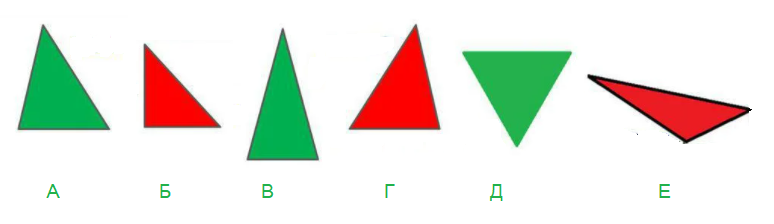 Каких фигур семь? Раскрасьте их           А. треугольников   Б. ромбиков    В. квадратов    Г. прямоугольников   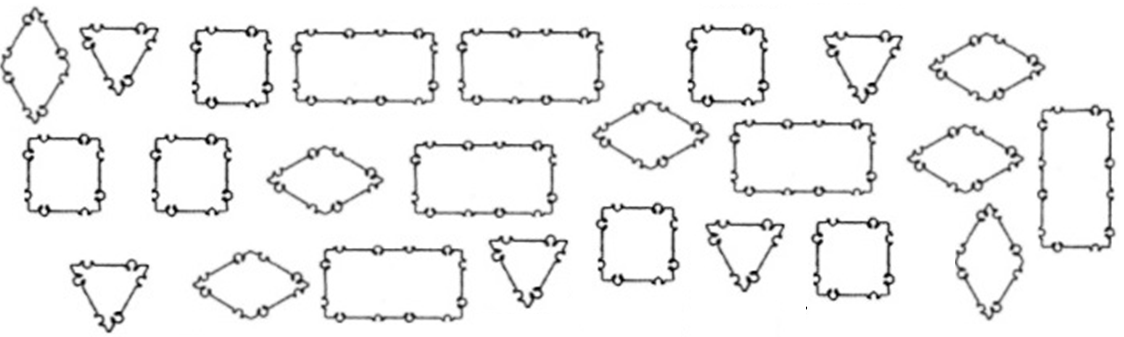 Этот четырехугольник выглядит так, будто квадрат покосился: __________________Раскрась квадрат тремя цветами так, чтобы в каждой строке и каждом столбце цвет не повторялся.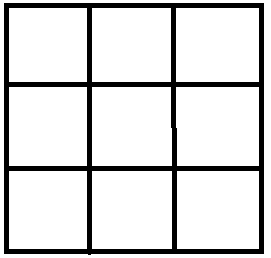 Из каких фигур состоит этот автомобиль?  Начертите на контуре. Напишите, сколько использовали фигур каждого вида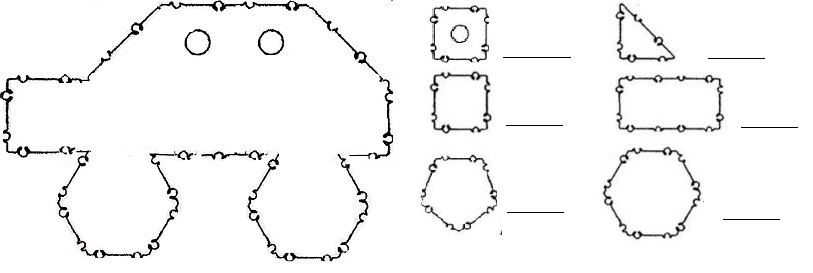 Исследуем фигуры ТИКОРаскрась все многоугольники из конструктора ТИКО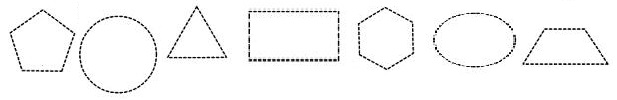 К какой фигуре (к каким фигурам) ТИКО можно прикрепить колесо 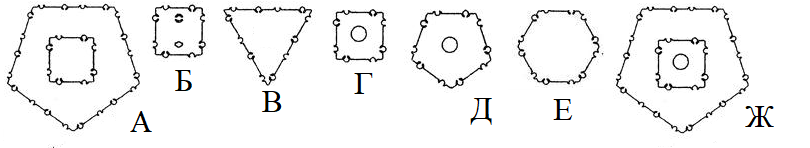 «ТИКО- классный конкурс»Задание для 2 - го класса«___» февраль - март 2023 _______________ _________________________________                                                 Школа, класс        Фамилия, ИмяИз каких ТИКО фигур можно собрать шестиугольник. Нарисуй все способы. Раскрась фигуры 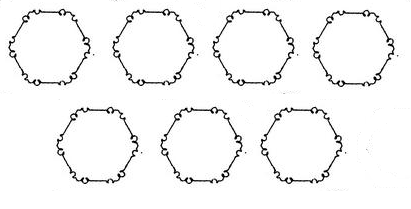 Напиши название этой фигуры _______________________________________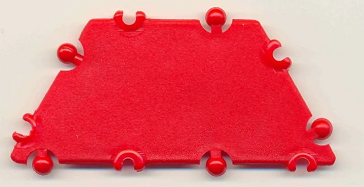 Четыре одинаковые стороны, четыре одинаковых угла. Это -_________________________.Что это за фигура? Обведи нужные буквы.В каких случаях объемная фигура собирается гладкой стороной наружу?   Выбери правильный ответКаких фигур ТИКО нет? _______________Какие фигуры и сколько нужно взять, что бы собрать один  блок, обеспечивающий жесткость конструкции?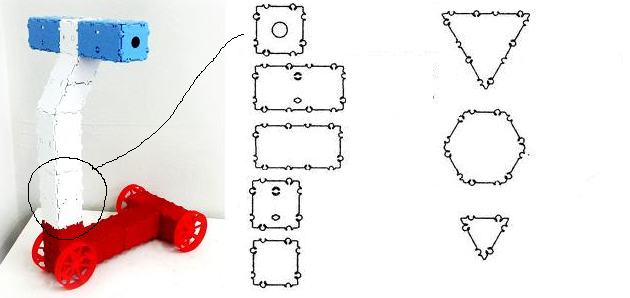 «ТИКО- классный конкурс»      Задание для 3 -го класса«___» февраль - март 2023 _______________ _________________________________Школа, класс           Фамилия, ИмяНеобходимо расположить многоугольники следующим образом:
- прямоугольный треугольник в левый верхний угол
- прямоугольник в правый нижний угол
- маленький пятиугольник в центре
- квадрат   в правый нижний угол
- ромб в левый верхний угол.
Выбери вариант, в котором многоугольники расположены верно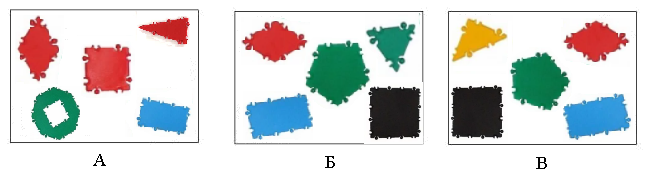 5.Расчерти и раскрась схему. Напиши, какие использованы ТИКО-фигуры и сколько каждойРазделите фигуру на две части и соедините так, чтобы получился квадрат. Покажите на рисунке получившийся квадрат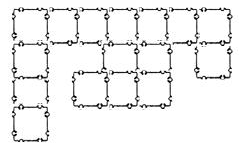 Напиши все слова, которые можно получить из букв названия этой фигуры. 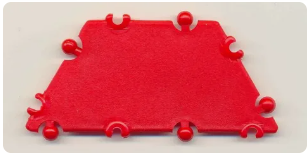 Напиши,  для какой фигуры эта разверткаСколько треугольников в кораблике?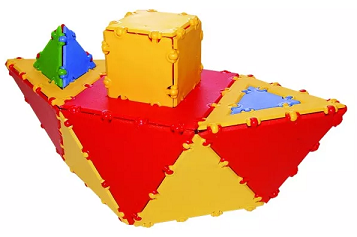 Четырехугольник, у которого все стороны и углы равны. Это точно_________________«ТИКО - классный конкурс»   Задание для 4-го класса«___» февраль 2023_______________ _________________________________    Школа, класс           Фамилия, ИмяЕсли два одинаковых прямоугольных треугольника соединить гипотенузами, то точно получится : 
а – квадрат  ;      б – прямоугольник ,   в – четырехугольникЧем выше будет ракета, тем больше подвержен деформации  корпус ракеты. Фигура будет  жесткой, если  заменить фигуры  одного  блока на другие. Какие фигуры и сколько их нужно взять, чтобы собрать один  блок, обеспечивающий жесткость конструкции?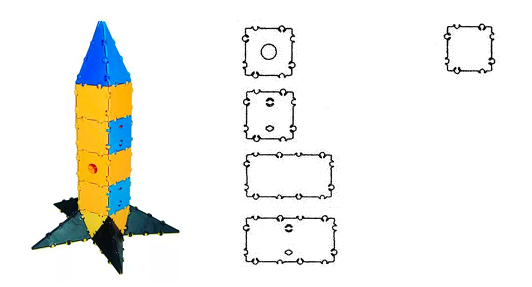 Эту фигуру можно собрать из  двух ромбов; треугольника и трапеции;  четырех равносторонних треугольников. Напиши что это __________________________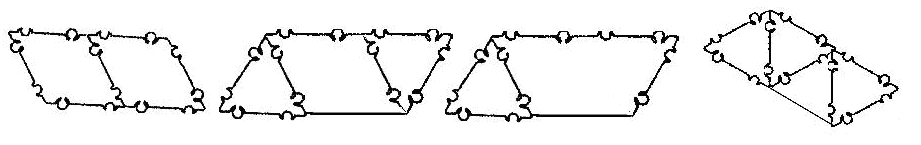 Выбери из предложенных фигур необходимые и собери большой треугольник А (фигуры можно поворачивать, как угодно) Нарисуй на большом треугольнике А и раскрась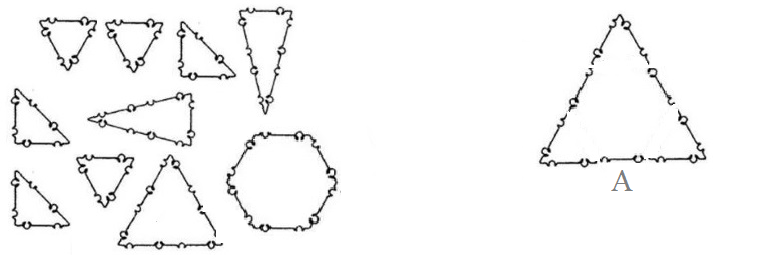 Расчерти и раскрась схему. Напиши, какие использованы ТИКО-фигурыИз какой развертки собран куб?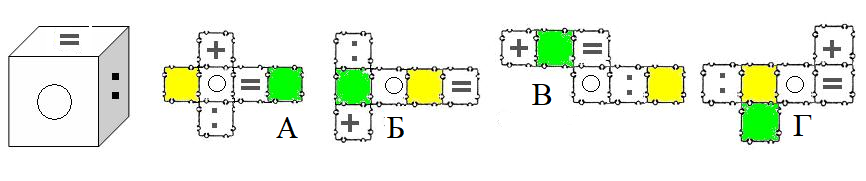 Заполните таблицу:Сколько треугольников в кораблике  _________________________________№ п.пФамилия, имяБаллы (максимальныйбалл - 20 )Название команды для участия во втором этапе(если ребенок участвует)1.2.3.4.5.6.7.8.9.10.11.12.13.14.15.16.17.18.19.20.21.22.23.24.25.26.27.28.29.30.1. Соответствие теме (максимально 15 баллов)Композиция соответствует заданной теме15 баллов1. Соответствие теме (максимально 15 баллов)Композиция в целом соответствует заданной теме, узнаваема10 баллов1. Соответствие теме (максимально 15 баллов)Композиция не соответствуетзаданной теме5 баллов2. Количество объектов (максимально 10 баллов)Содержит 5 и более элементов10 баллов2. Количество объектов (максимально 10 баллов)Содержит менее 5 элементов5 баллов3. Использование разнообразных деталей ТИКО (максимально 20 баллов)Использовано более 15 деталей20 баллов3. Использование разнообразных деталей ТИКО (максимально 20 баллов)Использовано 10-15 деталей15 баллов3. Использование разнообразных деталей ТИКО (максимально 20 баллов)Использовано 5-10 деталей10 баллов3. Использование разнообразных деталей ТИКО (максимально 20 баллов)Использовано до 5 деталей5 баллов4. Устойчивость объектов (максимально 20 баллов)Устойчивый объект20 баллов4. Устойчивость объектов (максимально 20 баллов)Неустойчивый объект0 баллов5. Сложность объектов (максимально 50 баллов)Элементы представлены разными видами конструкций30 баллов5. Сложность объектов (максимально 50 баллов)Симметричность узора (цветовоерешение)20 баллов5. Сложность объектов (максимально 50 баллов)Элементы представлены повторяющимися видами конструкций10 баллов6. Целостность проекта (максимально 15 баллов)Композиция должна быть не просто набором выполненных конструкций, необходимо создание дополнительных элементов, создающих ощущение полноты картины, завершенности; грамотно заполнено пространство, фигуры расположены организовано.15 баллов7. Описание проекта (максимально 20 баллов)Рассказ объясняет содержание композицииРассказ построен логично (вступление, объяснение, вывод)10 баллов10 баллов7. Описание проекта (максимально 20 баллов)Рассказ объясняет содержание композиции, но есть неточности Рассказ построен логично, но естьнезначительные отступления7 баллов7 баллов7. Описание проекта (максимально 20 баллов)Простое изложение материала, не связан с композициейРассказ построен нелогично (вступление, объяснение, вывод)5 баллов5 баллов1. Соответствие теме (максимально 10 баллов)Композиция соответствует заданной теме10 баллов1. Соответствие теме (максимально 10 баллов)Композиция в целом соответствует заданной теме, узнаваема5 баллов1. Соответствие теме (максимально 10 баллов)Композиция не соответствует заданной теме0 балловКачество исполнения (максимально б.)Количество объектов и сложность композиции (максимально 10 баллов)Композиция представлена разными видами конструкций10 балловЭлементы представлены повторяющимися видами конструкций5 баллов2.2 Использование разнообразных видов деталей ТИКО (максимально 10 баллов)Использовано более 15 видов деталей10 баллов2.2 Использование разнообразных видов деталей ТИКО (максимально 10 баллов)Использовано 8-15 видов деталей7 баллов2.2 Использование разнообразных видов деталей ТИКО (максимально 10 баллов)Использовано до 7 видов деталей3 балла2.3. Сложность конструкций (максимально 30 б.)Интересные инженерные решения10 баллов2.3. Сложность конструкций (максимально 30 б.)Симметричность узора (цветовое решение)10 баллов2.3. Сложность конструкций (максимально 30 б.)Наличие подвижных деталей и элементов5 баллов2.3. Сложность конструкций (максимально 30 б.)Устойчивость объектов (объекты устойчивы без дополнительной опоры)5 баллов2.4. Прочность конструкций (максимально 20 б.)предусмотрены ребра жесткости5 баллов2.4. Прочность конструкций (максимально 20 б.)фигура не складывается при перемещении5 баллов2.4. Прочность конструкций (максимально 20 б.)детали соединены правильно5 баллов2.4. Прочность конструкций (максимально 20 б.)конструкция не разрушается5 баллов3. Целостность проекта (максимально 15 б.)композиция должна быть не просто набором выполненных конструкций,5 баллов3. Целостность проекта (максимально 15 б.)необходимо создание дополнительных элементов, создающих ощущение полноты5 балловфигуры расположены организовано.5 баллов4. Оригинальность (максимально 20 б.)Нетиповой замысел, оригинальная точка зрения на тему проекта5 баллов4. Оригинальность (максимально 20 б.)Замысел композиции абсолютно оригинальный, нет повторений у других участников5 баллов4. Оригинальность (максимально 20 б.)Конструкции отличающиеся от образцов в методических указаниях5 баллов4. Оригинальность (максимально 20 б.)Применяются уникальныеспособы для решения поставленной задачи5 баллов5. Функцилнальность (максимально 10б.)Возможность использовать в игре10 баллов6. Работа команды (максимально 25 б.)Участие в работе всех членов команды5 баллов6. Работа команды (максимально 25 б.)Отсутствие конфликтных ситуаций5 баллов6. Работа команды (максимально 25 б.)Умение договариваться5 баллов6. Работа команды (максимально 25 б.)Умение распределять роли5 баллов6. Работа команды (максимально 25 б.)Соблюдение правил работы с конструктором5 балловКоличество угловКоличество сторон10. Сколько квадратов в этом доме? Не забудь, что мы видим не все стороны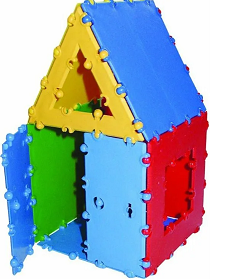 Название фигурыКоличество угловКоличество сторонВаня и Савелий поспорили. Ваня говорит, что он соберет такой домик из четырех фигур ТИКО, меньше, чем за минуту, а Савелий говорит, что никогда он не сможет сделать это.Кто прав? А. Ваня             Б. СавелийСколько четырехугольников в этой фигуре?  ___________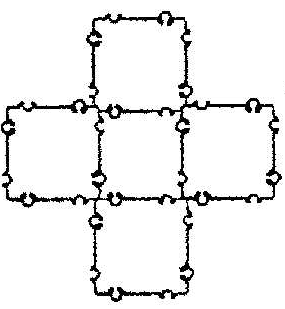 4.. Этот домик собран из квадратов. Каких?А. маленьких Б. большихВ. не имеет значения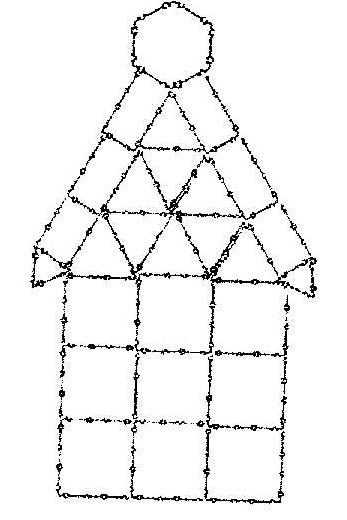 Как называется эта объемная фигура?_______________________________Из каких плоских фигур она собрана?__________________________________Сколько  таких плоских фигур  понадобилось? _____________________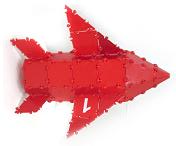 А) чтобы было красивоБ) чтобы можно было бы прикрепить другие фигурыВ) чтобы отличалась от других конструкцийГ) чтобы скорость была больше2.Сколько четырехугольников в этой фигуре?3.Эту фигуру можно собрать из разных ТИКО-треугольников. Покажи это на рисунке. Сколько их понадобится4. Почему бульдозер собран  внутренней (гладкой) стороной наружу? А. потому что так красивоБ. чтобы прикрепить «отвал»В. чтобы грязь не липлаГ. чтобы отличался от всех________________________________________________________________________________________________________________________________________________________________________________________________________________________________________5. 6. Сколько четырехугольников в этой фигуре:Сколько треугольников понадобится, если собрать эту фигуру  только из треугольников?6. Сколько четырехугольников в этой фигуре:________________________________________________________________________________________________________________________________________________________________________________________________________________________________________________________________Название фигурыЧем являются граниКоличество граней